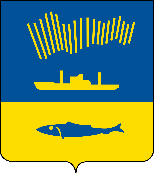 АДМИНИСТРАЦИЯ ГОРОДА МУРМАНСКАП О С Т А Н О В Л Е Н И Е     .    .                                                                                                                  №          В соответствии с Федеральным законом от 06.10.2003 № 131-ФЗ «Об общих принципах организации местного самоуправления в Российской Федерации», Уставом муниципального образования городской округ город-герой Мурманск, решением Совета депутатов города Мурманска от 03.04.2008 № 48-587 «Об утверждении Порядка осуществления сноса, пересадки, санитарной обрезки зеленых насаждений и компенсационного озеленения на территории города Мурманска»  п о с т а н о в л я ю: 1. Внести в приложение к постановлению администрации города Мурманска от 07.09.2015 № 2477 «Об утверждении порядка работы комиссии по определению необходимости осуществления сноса, пересадки, санитарной обрезки зеленых насаждений и выявлению случаев несанкционированного сноса и повреждения зеленых насаждений» (в ред. постановлений от 12.04.2017 № 1033, от 01.10.2018    № 3353) следующие изменения:1.1. Дополнить новым разделом 4 «Порядок работы Комиссии при выявлении случаев несанкционированного сноса и (или) повреждения зеленых насаждений» согласно приложению № 1 к настоящему постановлению.1.2.  Дополнить новым приложением № 7 согласно приложению № 2 к настоящему постановлению.2. Отделу информационно-технического обеспечения и защиты информации администрации города Мурманска (Кузьмин А.Н.) разместить настоящее постановление с приложениями на официальном сайте администрации города Мурманска в сети Интернет. 3. Редакции газеты «Вечерний Мурманск» (Елкин А.Е.) опубликовать настоящее постановление с приложениями.4. Настоящее постановление вступает в силу со дня официального опубликования.5. Контроль за выполнением настоящего постановления возложить на первого заместителя главы администрации города Мурманска Доцник В.А.Глава администрации города Мурманска                                                                        Ю.В. Сердечкин